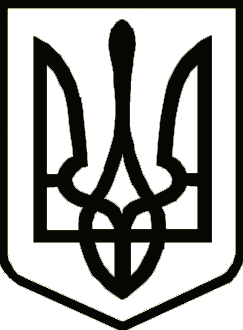 УкраїнаСРІБНЯНСЬКА СЕЛИЩНА РАДАРОЗПОРЯДЖЕННЯПро внесення змін до розпорядження селищного голови від 27.12.2022 №121«Про покладення обов’язків щодо ведення військового та погосподарського обліку на території старостинських округів Срібнянської селищної ради» Відповідно до пункту 20 частини четвертої статті 42, пункту 8 статті 59 Закону України «Про місцеве самоврядування в Україні», частини сьомої статті 1, частини другої статті 33 Закону України «Про військовий обов’язок і військову службу», пункту 24 Порядку організації та ведення військового обліку призовників, військовозобов’язаних та резервістів, затвердженого постановою Кабінету Міністрів України від 30 грудня 2022 року №1487, а також з метою дотримання вимог Інструкції з ведення погосподарського обліку в сільських, селищних та міських радах, затвердженої наказом Державної служби статистики України від 11.04.2016 №56, в зв’язку з кадровими змінами, що відбулись в Срібнянській селищній раді, з метою забезпечення належного стану ведення військового обліку, зобов’язую:1. Внести зміни до п. 1 розпорядження селищного голови від 27.12.2022 №121 «Про покладення обов’язків щодо ведення військового та погосподарського обліку на території старостинських округів Срібнянської селищної ради», а саме:1.1. Виключити РОМАЗАН Людмилу Миколаївну, спеціаліста І категорії загального відділу;1.2. Включити ІВАНЕНКО Антоніну Григорівну, діловода загального відділу – Калюжинський старостинський округ.2. Контроль за виконанням даного розпорядження покласти на заступника селищного голови Володимира ШУЛЯКА. Селищний голова	        	                                              Олена ПАНЧЕНКО05 лютого2024 року    смт Срібне			       №26 